Předmět objednávky: práce v PP Louka u Šnajberského rybníka (okr. DO) v k. ú. Újezd u Domažlic dle následujícího popisu:posekání travního porostu na ploše A na rozloze 0,2 ha. Průměrná výška strniště bude do 5 cm výšky. Veškerá organická hmota bude následně odstraněna do 14 dnů po posekání mimo území přírodní památky a její ochranné pásmo v souladu s právními předpisy. Umístění prací je zakresleno v přiložené mapce.Jde o silně podmáčenou lokalitu přístupnou z cyklostezky přes lesní porost.Rozsah a termín prací:plocha A – 0,2 ha, sekání 1 x ročně (1. 7. – 31. 8.) 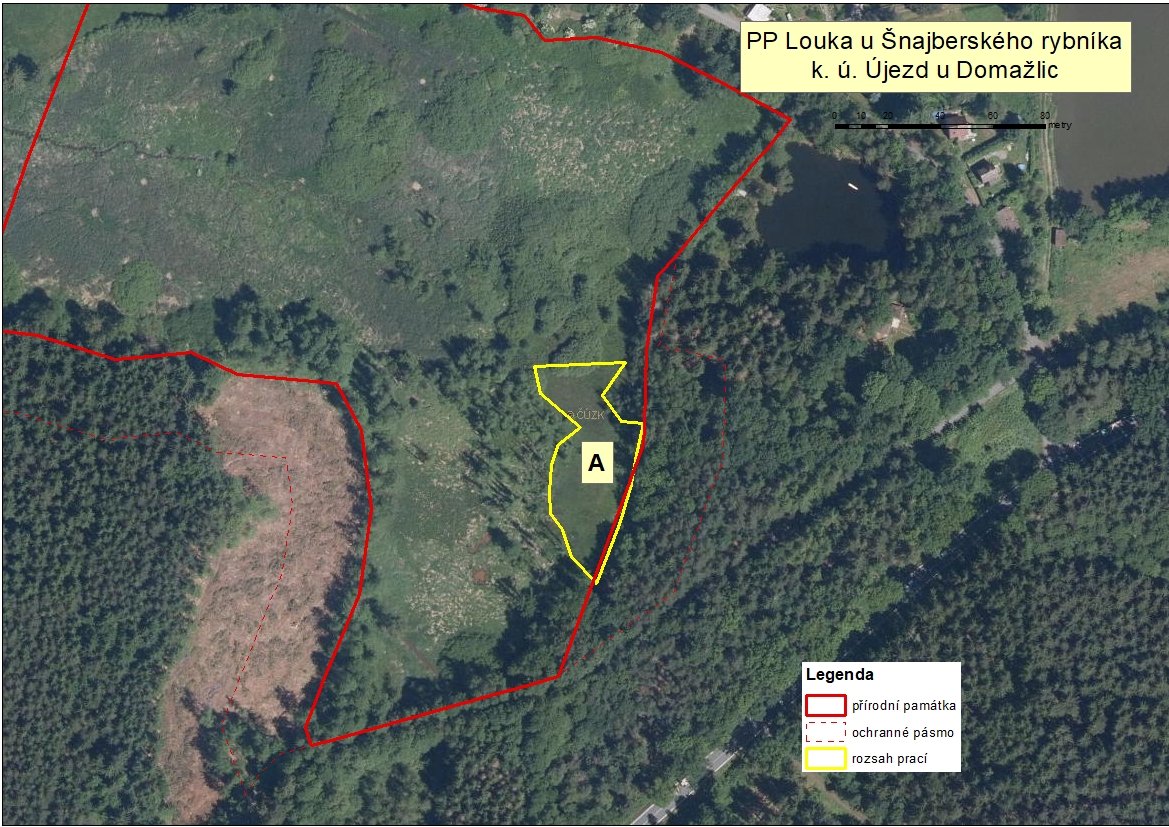 